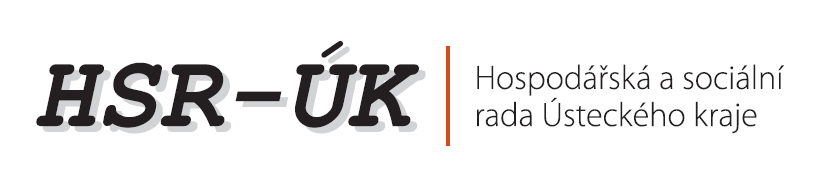 434 37 Most, Budovatelů 2532U S N E S E N Í ze 70. společného jednání  Předsednictva a SněmuHospodářské a sociální rady Ústeckého krajedne 18. 12. 2014 v Ústí nad Labem od 10,30 hod.  Přítomni: dle prezenční listiny (originál uložen v sekretariátu HSR-ÚK)Zahájení a úvodní slovoJUDr. Richard Falbr, předseda HSR – ÚKOldřich Bubeníček, hejtman ÚKPředsednictvoKontrola plnění usnesení předkládá G. Nekolová, tajemnice Procedurální otázkypředkládá G. Nekolová, tajemniceRevokace usnesení č. 29/14/P – Obsazení odborných komisíUstavení odborných gescí při HSR-ÚK a jmenování jednotlivých gestorůSchválení priorit HSR-ÚK pro rok 2015 					předkládá G. Nekolová, tajemnice					Příprava jednání Sněmu HSR-ÚKpředkládá JUDr. R. Falbr, předsedaDiskuzePřestávkaSněmSchválení programu jednání Sněmupředkládá JUDr. R. Falbr, předsedaStanovení zapisovatele, skrutátora a ověřovatelů zápisu předkládá JUDr. R. Falbr, předseda	Kontrola plnění usnesení z předcházejícího jednání Sněmu			předkládá G. Nekolová, tajemniceHospodaření HSR-ÚK 								předkládá člen Finanční komise    4.1 Uzavření hospodaření HSR-ÚK za rok 2013		    4.2 Informace o průběžném hospodaření HSR-ÚK za obd. leden až říjen 2014    4.3 Rozpočet HSR-ÚK pro rok 2015    4.4 Finanční řád HSR-ÚK pro rok 2015	Různé ZávěrHlasování:   pro  13     proti    0    zdržel se  0Program jednání byl schválenZAHÁJENÍJednání zahájil předseda HSR–ÚK JUDr. Richard Falbr a přivítal hosty, především pak hejtmana Ústeckého kraje Oldřicha Bubeníčka. Předseda poděkoval členům i sekretariátu HSR-ÚK za intenzitu práce v roce 2014 a O. Bubeníčkovi za spolupráci. Hejtman ÚK O. Bubeníček ve své úvodní řeči konstatoval, že kraj i HSR-ÚK shodně nahlížejí na problémy regionu, jako je nezaměstnanost, sociálně vyloučené lokality, zvýšená kriminalita a řadu dalších. Největším problémem v Ústeckém kraji je dle jeho vyjádření nezaměstnanost. Zhruba polovina nezaměstnaných však nemá o práci zájem. Ti, kteří zájem mají, se naopak potýkají s obtížným hledáním místa. To, co se kraji daří je postupné zlepšování úrovně vzdělanosti v ÚK. Velmi dobrá je spolupráce s Univerzitou J. E. Purkyně v Ústí nad Labem zejména pak s technickou fakultou. Velký potenciál má také v oblast cestovního ruchu. Ústecký kraj má návštěvníkům co nabídnout např. Národní park České Švýcarsko, historická města aj. Ústecký kraj bývá často spojován pouze s těžbou uhlí a energetickým průmyslem, ale významná je zde například i zemědělská produkce. Ústecký kraj je zajímavý právě díky své rozmanitosti, kterou bychom měli více zdůrazňovat.Na závěr své řeči hejtman poděkoval za celoroční spolupráci. R. Falbr reagoval na slova O. Bubeníčka tím, že pokud chceme odstranit nedostatky a problémy v Ústeckém kraji, je nutné provést pravdivou analýzu stavu, kterou dodnes nikdo neudělal. Poděkoval O. Bubeníčkovi za jeho úvodní řeč a předal slovo G. Nekolové, tajemnici HSR-ÚK. G. Nekolová přednesla „Informace o činnosti HSR-ÚK v roce 2014“. Prezentace je součástí zápisu (příloha č. 1). Usnesení 34/14/P – Informace o činnosti HSR-ÚK v roce 2014  Předsednictvo HSR-ÚKbere na vědomí informace o činnosti HSR-ÚK v roce 2014ukládá sekretariátu HSR-ÚK zajistit termín společného zasedání Předsednictva HSR-ÚK a Rady Ústeckého kraje dle smlouvy o spolupráci.   Hlasování: pro 13   proti   0    zdržel se  0  Usnesení schváleno   Předsednictvo HSR-ÚKK BODU 1: Kontrola plnění usneseníZ posledního jednání Předsednictva zůstala ve sledování následující usnesení: Usnesení 08/14/P: Nový návrh aktivní záplavové zóny na řece Ohři v oblasti LitoměřickaV návaznosti na původní usnesení (viz výše) Ing. Jiří Aster, zástupce HSRD, požádal HSR-ÚK o podporu programu na zadržování vody v krajině pomocí řízených poldrů, a to za účelem zmírňování maximálních 
a minimálních průtoků a omezování povodňového nebezpečí. Tento bod stále trvá.Usnesení 26/14/P: Stanovisko HSR-ÚK k novele tzv. horního zákonaPředsednictvo HSR-ÚKzásadně nesouhlasí s přemrštěným navýšením úhrady za vydobytý nerost v případě těžby hnědého uhlí na 10ti násobek z těchto důvodů:•	Podstatné snížení konkurenceschopnosti uhelných společností a navazujících odvětví a z toho plynoucí útlum těžby a propouštění zaměstnanců.•	Zásadní negativní dopady do ekonomické a sociální oblasti celého regionu.požaduje, aby v případě navýšení úhrad bylo upraveno přerozdělení výnosu z úhrad nejen ve prospěch obcí, ale i krajů, a to v poměru minimálně 50% do rozpočtu obcí a krajů a 50% do státního rozpočtu.Toto téma je stále ve sledování. Usnesení 28/14/P: Konkretizace priorit HSR–ÚK zaslaných jednotlivými radamiPředsednictvo HSR-ÚKukládá k prioritě č. 1 Průmysl a podnikání sekretariátu HSR–ÚK zajistit návrh zákona o veřejných zakázkách a postoupit Odborné komisi pro hospodářství a rozvoj lidských zdrojů k připomínkováník prioritě č. 2 Zaměstnanost a sociální věci sekretariátu HSR–ÚK zajistit návrh legislativních změn v oblasti hazardu a postoupit Odborné komisi pro hospodářství a rozvoj lidských zdrojů k připomínkovánísekretariátu HSR-ÚK v součinnosti s odbornou komisí připravit regionální konferenci k tématice vyloučených lokalit, s termínem konání na jaře 2015 k prioritě č. 5 sekretariátu HSR–ÚK zajistit průběžné písemné informování Předsednictva 4x ročně a 1x ročně zajistit souhrnnou zprávu prezentovanou zástupci Krajské zdravotní a.s. na jednání Předsednictva HSR–ÚKk prioritě č. 6 předsedovi HSR–ÚK JUDr. Falbrovi projednat s Ministerstvem kultury záchranu městské kulturní památky „Nádraží Duchcov“ (Tento bod stále trvá)Bylo projednáno na 70. jednání Předsednictva viz usnesení 37/14/P – Schválení priorit HSR-ÚK pro rok 2015. Usnesení 29/14/P – Obsazení odborných komisí  Předsednictvo HSR-ÚKukládá jednotlivým okresním radám jmenovat zástupce do Odborné komise pro rekultivaci a revitalizace do 15.10. 2014 ukládá sekretariátu HSR–ÚK svolat ustavující zasedání odborných komisí v termínu do 30.11. 2014 ukládá jednotlivým odborným komisím zvolit ze svého středu předsedu, předložit návrhy jejich jmenování Předsednictvu  a připravit plán činnosti v termínu do 31.12. 2014.  Na 70. řádném jednání Předsednictva došlo k revokaci Odborných komisí při HSR-ÚK viz usnesení 36/14/P – Procedurální otázky. Usnesení 30/14/P – Stav vodní dopravy v České republicePředsednictvo HSR-ÚK žádá Pracovní tým  pro dopravu a dopravní infrastrukturu RHSD ČR, aby na svém jednání dne 30.9.2014 projednal a schválil požadovaná opatření vedoucích k záchraně oboru vodní dopravy a  následně závěry ze svého jednání  projednal na Plenární schůzi RHSD ČR konané v říjnu 2014.doporučuje, aby o výsledku jednání plenární schůze RHSD ČR bylo následně informováno stejně jako hospodářský výbor poslanecké sněmovny ČR (Tento bod stále trvá). Závěry byly projednány na plenární schůzi RHSD ČR dne 20.10. 2014. Nebylo projednáno v poslanecké sněmovně ČR. Viz usnesení 39/14/P – Stav vodní dopravy v České republice. Usnesení 33/14/P – Součinnost regionální tripartity HSR–ÚK a zmocněncem vlády na řešení specifických problémů ÚKPředsednictvo HSR–ÚKžádá zmocněnce vlády, aby předložil vládě návrh na provedení analýzy dopadů dalšího útlumu tradičních průmyslových odvětví v ÚK a následné zpracování koncepce rozvoje Ústeckého kraje, která by řešila dokončení restrukturalizace regionu. Koncepce by měla definovat soubor systémových a finančních opatření a vymezit úkoly regionálních samospráv a státních orgánů stejně jako zdroje financování jednotlivých opatření. Oba dokumenty by dle HSR-ÚK měly být zpracovány v součinnosti kraje a dotčených resortů.Bylo splněno. Bude předloženo vládě v lednu - únoru roku 2015. Usnesení 35/14/P – Kontrola plnění usneseníPředsednictvo HSR-ÚKvzalo na vědomí kontrolu plnění usnesení z předchozích jednání HSR-ÚK.Hlasování: pro   13   proti  0     zdržel se  0Usnesení schváleno       K bodu 2: Procedurální otázkyR. Falbr sdělil, že se členové Výkonného výboru na jednání, které proběhlo dne 8.12. 2014 dohodli na revokaci usnesení č. 29/14/P – Obsazení odborných komisí. G. Nekolová přednesla návrh usnesení Výkonného výboru, následně proběhla diskuze na toto téma.Výkonný výbor HSR-ÚKdoporučuje Předsednictvu revokovat usnesení č. 29/14/P – Obsazení odborných komisí a pozastavit činnost Odborných komisí. Jednotlivá témata přiradit do gesce členům Výkonného výboru s administrativní oporou v sekretariátu HSR-ÚK a v ad hoc pracovních týmech ustavených dle výběru gestora. R. Falbr zdůvodnil toto doporučení Výkonného výboru nízkou akceschopností odborných komisí, k jejímuž zlepšení nepřispělo ani personální přeobsazení. Ing. Sukdol Pavel, MBA, místopředseda HSR okresu Děčín konstatoval, že komise pro dopravu vedená panem Asterem pracovala velmi dobře. Poté se dotázal, zda není na škodu jí nahradit pouze jedním gestorem. Ing. Radek Vonka, předseda HSRÚ zdůraznil, že v diskuzi na jednání Výkonného výboru zazněla podstatná věc ohledně toho, že si gestoři mohou vytvořit svoje vlastní poradní týmy, za které si budou ručit. Sám gestor bude zodpovědný za danou oblast, tyto týmy se mohou měnit dle právě diskutovaného problému.Ing. Jiří Zima, místopředseda HSRÚ doporučil spojit dopravní komisi při HSR-ÚK s dopravní komisí při KHK-ÚK z důvodu ušetření času. Tento návrh přišel elektronickou poštou dne 19.11. 2014. Miroslav Tlapák, místopředseda HSRCH a statutární zástupce sdělil přítomným, že je efektivnější, když si každý gestor vytvoří sám svůj tým odborníků, za který si bude zodpovídat a doporučil odsouhlasit návrh usnesení. Usnesení 36/14/P – Procedurální otázkyPředsednictvo HSR-ÚKrevokovalo usnesení č. 29/14/P a pozastavilo činnost odborných komisí při HSR-ÚK ustavilo odborné gesce při HSR-ÚK a jmenovalo jednotlivé gestory: Dopravní – Ing. Josef MatějkaRozvoj lidských zdrojů – Mgr. Pavlína KalitováHospodářství – Ing. Jan ChábEnergetika a uhelný průmysl – Miroslav TlapákRekultivace a revitalizace – Ing. Helena VeverkováVenkov a cestovní ruch – Ing. Radek VonkaLegislativa – Vlastimil Aubrechtkteří budou vykonávat svou činnost s administrativní oporou sekretariátu HSR-ÚK a s ad hoc pracovními týmy ustavených dle výběru gestora.Zachována zůstává činnost: Stále komise finančníPracovní skupiny pro konzultaci projektové činnostiHlasování: pro    10    proti   2    zdržel se 1Usnesení schváleno   K bodu 3: Schválení priorit HSR-ÚK pro rok 2015G. Nekolová sdělila, že na jednání Výkonného výboru vznesla HSRLt připomínku ke schváleným prioritám pro rok 2015, která se týká dopravy a vzdělávání. Návrh na úpravu priorit pro rok 2014 (2015) ze strany HSRLt jsou obsaženy v příloze č. 5. Ing. Josef Matějka, předseda HSRLt sdělil, že HSRLt, že není nutné stávající znění zásadně měnit, pouze, co se týče dopravy, požádal o zapracování dvou priorit: Výstavba obchvatu města Roudnice n/L s napojením přes zkapacitnění nový most ve ŠtětíZkapacitnění komunikace I. třídy 15 z Lovosic do MostuSituace v dopravě je potřeba řešit ku prospěchu všem. Ing. Matějka požádal HSR-ÚK o podporu. Ostatní návrhy HSRLt navrhl Ing. Matějka projednat s příslušnými gestory na dané téma a dle výsledků jednání případně zapracovat. G. Nekolová informovala, že některé priority z oblasti vzdělávání navrženy HSRLt jsou v rozporu s ostatními HSR. Jedná se o tyto priority: Nepodporujeme budování nových ZŠ (v rozporu s HSRT)Vytváření stavebního ústavu při UJEP (v rozporu s HSRÚ)Ukončit ihned jakoukoliv podporu soukromého školství ze státních prostředků (rozporováno s HSRL)Vlastimil Aubrecht, předseda HSRT sdělil, že HSRT má v prioritách v oblasti vzdělávání výstavbu ZŠ ve městě Dubí, které má 10 tisíc obyvatel. Pro takto velké město je základní škola opravdu potřeba, tudíž je zcestné navrhovat vyřazení této priority.Ing. Josef Matějka reagoval tím, že není nikde řečeno, že priority, které navrhnou ostatní rady, bude HSRLt rušit. Veškeré priority by měly být pouze řádně projednány a okomentovány. Usnesení 37/14/P – Schválení priorit HSR-ÚK pro rok 2015Předsednictvo HSR-ÚK 		schválilo priority HSR-ÚK pro rok 2015 doplněné o návrhy HSRLt v oblasti dopravy. Hlasování: pro  13  proti  0    zdržel se  0Usnesení schváleno      K bodu 4: Příprava jednání Sněmu HSR-ÚKPředsednictvo HSR-ÚK připravilo Sněm a přijalo návrh usnesení. Usnesení 38/14/P -  Příprava jednání SněmuPředsednictvo HSR-ÚKstanovilo termín jednání Sněmu HSR-ÚK na 18.12 2014 v Ústí nad Labem  rozhodlo o společném jednání 70. Předsednictva a Sněmuschválilo program jednání Sněmu:1. Schválení programu jednání Sněmu2. Stanovení zapisovatele, skrutátora a ověřovatelů zápisu 	3. Kontrola plnění usnesení z předcházejícího jednání Sněmu	  	   4. Finanční komise HSR-ÚK		    4.1 Uzavření hospodaření HSR-ÚK za rok 2013		    4.2 Informace o průběžném hospodaření HSR-ÚK za obd. leden až říjen 2014    4.3 Rozpočet HSR-ÚK pro rok 2015    4.4 Finanční řád HSR-ÚK pro rok 2015					5. Různé Hlasování: pro   13   proti   0  zdržel se  0Usnesení schváleno         K bodu 5: DiskuseIng. Jiří Aster požádal o aktualizaci usnesení č. 30/14/P – Stav vodní dopravy v České republice. Usnesení 39/14/P – Stav vodní dopravy v České republicePředsednictvo HSR-ÚK bere na vědomí informaci Ing Jiřího Astera, ohledně nerealizace navrhovaných opatření k záchraně vodní dopravy přijatých usnesením 30/14/P. Přestože byla potřebná opatření projednána a odsouhlasena Pracovním týmem pro dopravu a infrastrukturu RHSD ČR a 113. Plenární schůzí RHSD ČR konané dne 20. Října 2014 nebyla realizace příslušných programů nastartována s ohledem na personální změny ve vedení Ministerstva dopravy. Nebylo zajištěno financování ani vyhlášení jednotlivých programů. žádá RHSD ČR, aby na své nejbližší plenární schůzi projednala nerealizaci přijatých opatření k záchraně vodní dopravy  požádá písemně nového ministra dopravy o informaci, jak budou navrhovaná opatření realizovánaHlasování: pro   13   proti   0  zdržel se  0Usnesení schváleno         Sněm HSR-ÚKK BODU 1.: Schválení programu jednání SněmuPředseda seznámil přítomné s návrhem programu, který schválilo Předsednictvo.    Usnesení 1/14/S:    Sněm HSR-ÚK schvaluje předložený program jednání Sněmu	    Hlasování:    pro   21     proti  0     zdržel se  0    Usnesení bylo schválenoK BODU 2.:  Stanovení zapisovatele, skrutátora a ověřovatelů zápisu   Usnesení 2/14/S:    Sněm HSR-ÚK  I. schvaluje zapisovatele Bc. Hanu Lukešovou	 II. schvaluje skrutátora Bc. Hanu LukešovouIII. schvaluje ověřovatele zápisu JUDr. Richarda Falbra a Miroslava Tlapáka    Hlasování:    pro  21      proti   0    zdržel se  0    Usnesení bylo schváleno  K BODU 3.: Kontrola plnění usnesení z předcházejícího jednání SněmuG, Nekolová, tajemnice HSR-ÚK konstatovala, že veškerá usnesení z předcházejícího jednání Sněmu jsou splněna a žádná nezůstávají ve sledování. Ve vztahu k úkolu zadanému sekretariátu HSR-ÚK informovala, že došlo ke zrušení jedné telefonní linky a mobilního telefonního čísla, tím dojde ke snížení nákladů v rámci telefonních poplatků, dále konstatovala úsporu ve výdajích za cestovné.Usnesení 3/14/S: Sněm HSR-ÚK 	provedl kontrolu plnění usnesení z předcházejícího jednání Sněmu HSR-ÚK a schválil jejich plnění.    Hlasování:    pro    21   proti  0     zdržel se   0      Usnesení  bylo schváleno       K BODU 4: Finanční komise HSR-ÚK								    4.1 Uzavření hospodaření HSR-ÚK za rok 2013		    M. Fraško, předseda Finanční komise seznámil přítomné s hospodařením rady v roce 2013. Informoval o výsledku hospodaření ve výši mínus 264.500 Kč. Záporný hospodářský výsledek je dán předfinancováním realizace projektu. Usnesení 4/14/S:   Sněm HSR-ÚKbere na vědomí čerpání rozpočtu HSR-ÚK v roce 2013schvaluje výsledek hospodaření ve výši mínus 264. 500Kč.Hlasování:    pro  21    proti    0   zdržel se  0  Usnesení bylo schváleno    4.2 Informace o průběžném hospodaření HSR-ÚK za obd. leden až říjen 2014  Předseda Finanční komise dále informoval o vývoji hospodaření ke konci října 2014. Sdělil, že členské příspěvky byly zaplaceny v plné výši všemi okresními radami. Usnesení 5/14/S:   Sněm HSR-ÚKbere na vědomí informace o průběžném hospodaření HSR-ÚK za období leden až říjen 2014.  Hlasování:    pro  21    proti    0   zdržel se  0  Usnesení bylo schváleno   4.3 Rozpočet HSR-ÚK pro rok 2015 Na jednání Výkonného výboru, které se uskutečnilo dne 8.12. 2014 byly předloženy dvě varianty rozpočtu (obě varianty k dispozici v sekretariátu HSR-ÚK). Výkonný výbor doporučil Předsednictvu schválit rozpočet ve variantě B s hospodářským výsledkem mínus 233. 979,49Kč. Ztráta bude pokryta ze zisku minulých let. HSR-ÚK shání další finanční prostředky např. z projektové činnosti či dalších zdrojů.Usnesení 6/14/S:   Sněm HSR-ÚKschvaluje rozpočet HSR-ÚK pro rok 2015  Hlasování:    pro  21    proti    0   zdržel se  0  Usnesení bylo schváleno    4.4 Finanční řád HSR-ÚK pro rok 2015  Předseda Finanční komise předložil návrh Finančního řádu pro rok 2015. Informoval přítomné, že výše členského příspěvku pro rok 2015 zůstává stejná tj. 75 000,00 Kč. Usnesení 7/14/S:   Sněm HSR-ÚKschvaluje Finanční řád HSR-ÚK pro rok 2015bere na vědomí doporučení Finanční komise hledat další zdroje financování.Hlasování:  pro 21   proti    0   zdržel se  0Usnesení bylo schváleno   K bodu 5: RůznéIng. Jiří Aster, člen a tajemník okresu HSR Děčín požádal o zařazení návrhu usnesení a o zaslání na vědomí těchto ministerstev (MŽP, MD, MMR, Mze, MPO, MPSV). Usnesení 8/14/S: Sněm HSR-ÚK zásadně odmítá pokusy o rozšíření Evropsky významných lokalit v Povodí řeky Labe od hranice s SRN po Litoměřice, tak jak to navrhuje Ministerstvo životního prostředí. vyzývá vedení Ústeckého kraje, aby zaujalo k této záležitosti rozhodné negativní stanovisko. Rozšíření oblasti NATURA 2000 v industrializovaném a dopravně strategickém labském koridoru by znamenalo ekonomické ochromení značné části Ústeckého kraje a ztížilo by život tisícům jeho obyvatel. Hlasování:  pro 21   proti    0   zdržel se  0Usnesení bylo schváleno   Miroslav Tlapák, místopředseda HSRCH a statutární zástupce sdělil informace ohledně horního zákona. MPO připravilo novelizaci horního zákona. Navrhnul přijmout usnesení, aby byl horní zákon vrácen do stavu před jeho novelou. Usnesení 9/14/S – Zrušení vládního usnesení k územním limitům těžbySněm HSR-ÚK	vyzývá vládu ke zrušení vládního usnesení k územním limitům těžby a to v rámci projednávání aktualizované státní energetické koncepce (ASEK). Hlasování: pro  21  proti  0    zdržel se  0Usnesení schváleno      Usnesení 10/14/S – Novela horního zákonaSněm HSR-ÚKv souvislosti s projednáváním novely horního zákona požaduje vrátit do této novely možnost vyvlastnění ve veřejném zájmu a to v rozsahu, který byl v horním zákoně před jeho malou novelou. Hlasování: pro  21  proti  0    zdržel se  0Usnesení schváleno      Ing. Radek Vonka přivítal nového člena HSR Ústecka Robina Čumpelíka ze společnosti Nupharo. Tato významná firma vstupuje na území Ústeckého kraje. Nupharo buduje technologický park, jejichž inovační aktivity se budou týkat také oblasti energetiky. Robin Čumpelík sdělil, že se stanou aktivními členy HSRÚ a tím i partnery HSR-ÚK a těší se na další spolupráci zejména v tématech inovací.R. Falbr, předseda HSR-ÚK poděkoval přítomným za účast a popřál všem krásné prožití svátků vánočních. Zapsala: Bc. Hana Lukešová, 19.12.2014 v MostěOvěřili: Gabriela Nekolová, DiS, 8.1. 2015 v Mostě, JUDr. Richard Falbr, 8.1. 2015 v Praze, Miroslav Tlapák, 9.1. 2015 v Mostě